
Békásmegyer  Megyeri híd  Káposztásmegyer  Rákospalota  Cinkotai úti földek  Árpádföld  Csokoládé Múzeum  Naplás-tó  Rákoskert vm. Merzse-mocsár  Szemeretelep  Vecsés határ  Gyál határ  Pestszentimre  Péterimajor  Tangazdasághoz vezetõ út  Soroksár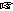  Békásmegyer, Veres Péter Gimnázium előtt (1039 Budapest, Hollós Korvin Lajos u. – Víziorgona u. sarok.)
 Soroksár, Vasútállomás
 8:00-9:30 óra  700 Ft/fõ  69.4 km  345 m  6 óra  MTSZ 51 pont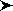 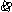 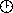 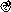 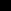 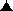 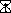 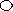 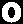 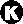 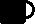 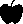 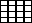 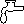 Az útvonal ajánlott. A túra kb. 30%-a terepen halad.
Aki a júniusi Buda határán 50 túrát gyalogosan, és a Pest határán 70K/MTB túrát kerékpárosan teljesíti, érem díjazásban részesül. Az érem elnyerésének feltétele a két túra oklevelének bemutatása vagy másolatának eljuttatása a TTT-hez szeptember 30-ig. 
Térkép: Budapest és Pest megye térképe.
Google maps útvonal.
Békásmegyer  Megyeri híd  Káposztásmegyer  Rákospalota  Cinkotai úti földek  Árpádföld  Csokoládé Múzeum  Naplás-tó  Rákoskert vm. Merzse-mocsár  Szemeretelep  Vecsés határ  Gyál határ  Pestszentimre  Péterimajor  Tangazdasághoz vezetõ út  Soroksár Békásmegyer, Veres Péter Gimnázium előtt (1039 Budapest, Hollós Korvin Lajos u. – Víziorgona u. sarok.)
 Soroksár, Vasútállomás
 8:00-9:30 óra  700 Ft/fõ  69.4 km  345 m  6 óra  MTSZ 51 pontAjánlott országúti kerülő útvonal.
Aki a júniusi Buda határán 50 túrát gyalogosan, és a Pest határán 70K/MTB túrát kerékpárosan teljesíti, érem díjazásban részesül. Az érem elnyerésének feltétele a két túra oklevelének bemutatása vagy másolatának eljuttatása a TTT-hez szeptember 30-ig. 
Térkép: Budapest és Pest megye térképe.
Google maps útvonal.
A 70MTB táv útvonala Békásmegyertől Rákoskertig, földutas  szakaszokkal. Ezen a résztávon az országúti kerülőutak nem  választhatók. A túra kb. 30%-a terepen halad. Békásmegyer, Veres Péter Gimnázium előtt (1039 Budapest, Hollós Korvin Lajos u. – Víziorgona u. sarok.)
 Rákoskert, vasútállomás
 8:00-9:30 óra  700 Ft/fõ  38 km  300 m  3,5 óra  MTSZ 31 pont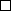 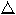 
A 70MTB táv útvonala Rákoskerttől Soroksárig, földutas szakaszokkal.  Ezen a résztávon az országúti kerülőutak nem választhatók. A túra kb.  30%-a terepen halad. Rákoskert, vasútállomás
 Soroksár, vasútállomás
 10:00-12:00 óra  500 Ft/fõ  30 km  45 m  3 óra  MTSZ 20 pontMinden távhoz:
TTT tagoknak a nevezési díjból 100 Ft/fő kedvezmény.
A nevezés hallássérültek és látássérültek valamint kísérőik számára ingyenes.
Nevezési lap. Töltsd ki, nyomtasd ki és hozd magaddal!
A túra 2013-as itinere és térképe letölthető.

Budapest Főváros Önkormányzat Főpolgármesteri Hivatalának természetvédelmi engedélye.Letöltések száma: 1560. Módosítva: 2015.08.07Ez a kiírás a TTT oldalának másolata és a TTT engedélyével készült.A túra kiírása a TTT honlapon: http://www.teljesitmenyturazoktarsasaga.hu/tura?id=6398 Túrabeszámolók  